CURRICULUM VITAE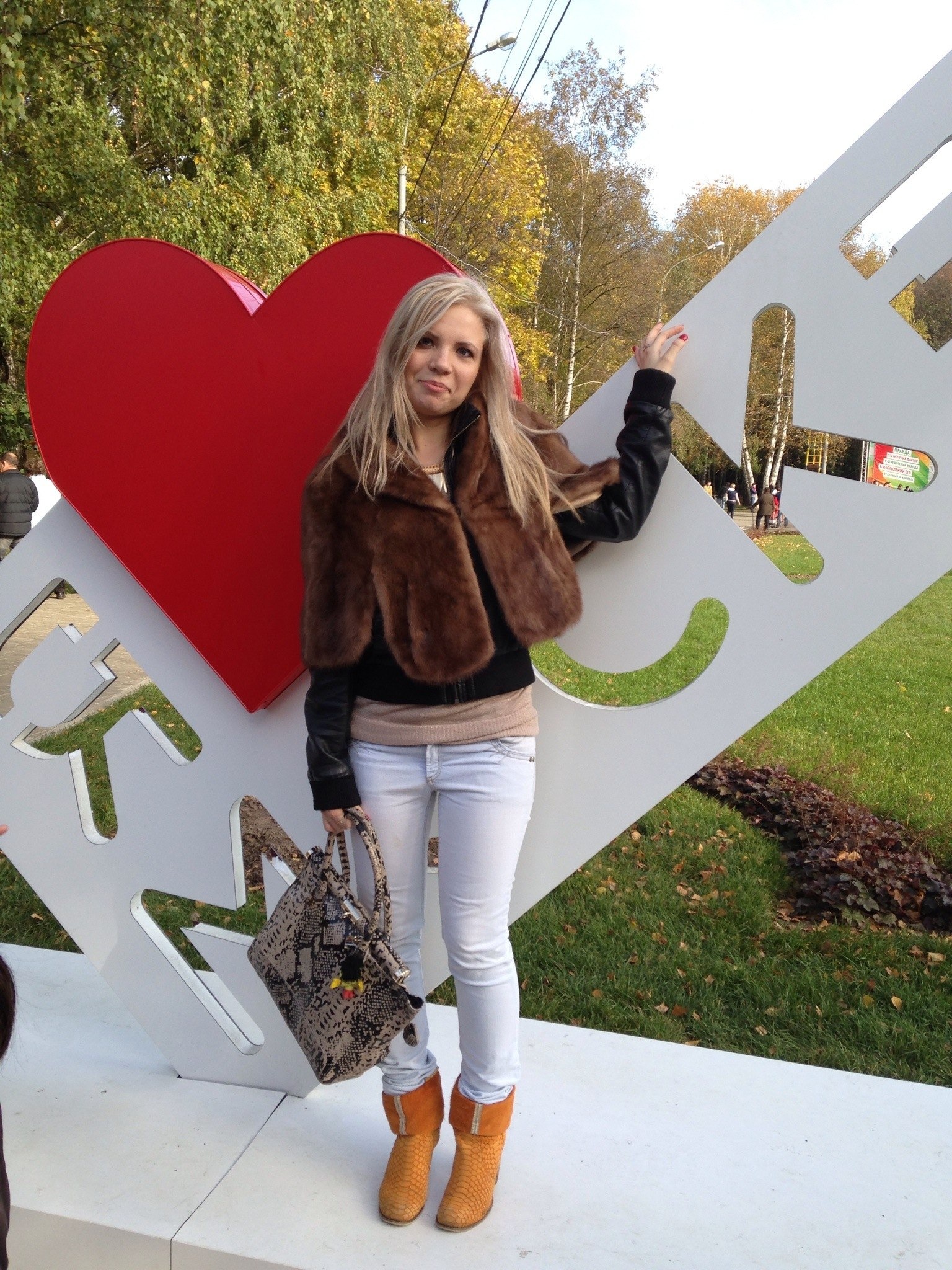 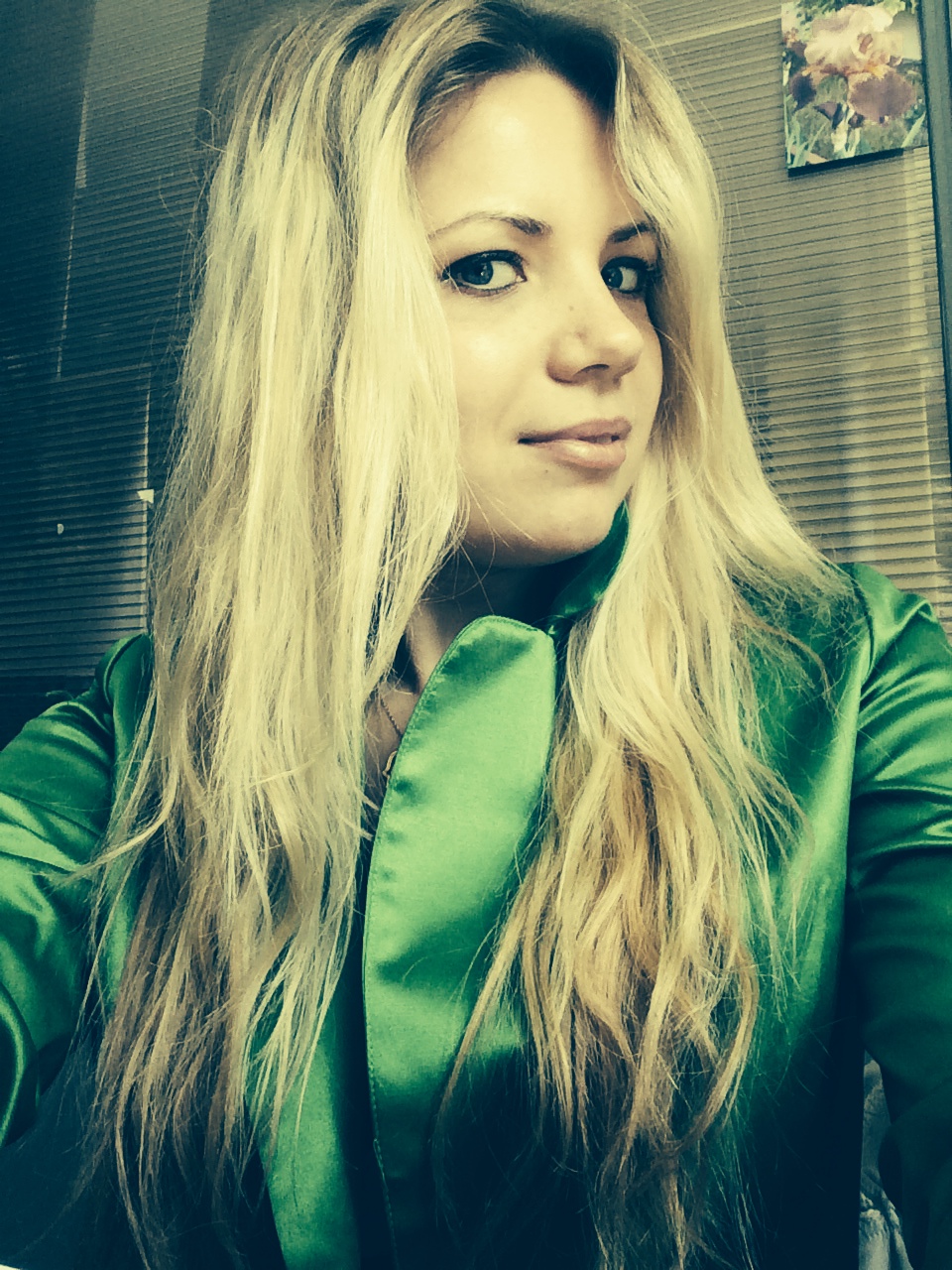 Personal detailsName                           Svetlana Kuchma Address                       107589, Moscow, khabarovskaya Street, 16/75                                    Tel: 89299539737Nationality                   RussianDate of birth                26-12-88Marital status               SinglePersonal profileI am reliable, hardworking, easy-going, sociable, creative and well-organized.Work experienceFrom May 2015 till now General manager of LLC Mi-mi mi
Dealing with partners , général mangers, suppliers,Goods reserch  ,areas to sale reserch, Creat actions with partners on huge internet areas ,Bills control Manage documents flow of all the company Support account division partly  Develop   the recommendations to  the design, promotion policy , advertising,marketing  policy, brand of the company Direct communication with customers, sales, solutions to complex conflict situations, InterAction with  courier service and warehouses May 2014- May 2015 E marketing manager   LLC elff ceramics                                  Responsibillites :Dealing with partners ,Creat actions with partners on huge internet areas ,Bills control Manage documents flowDevelop   the recommendations to  the design, promotion policy , advertising , brand of the company Direct communication with customers, sales, solutions to complex conflict situations, InterAction with  courier service and warehouses October 2013- April 2014 Category manager / key account manager - internet shop of cloth & accessoriesSelection of assortment of goods, procurement, renewal of the product range, price policy, development of recommendations on the design, promotion, advertising, direct communication with customers, sales, solutions to complex conflict situations, the monitoring of a courier serviceJuly 2013 — October  2013  www.redcube.ru— import managerResponsibilities :Support of the procurement process.Full production control (quality, timing and other conditions).Product information (labels, instructions).Billing and accounting of claims.Tracking cargoes in transit before the goods arrive at the warehouse;Working with primary documents on the transport, shipment data (invoice number, vehicle shipping documents);Work with suppliers: information, documentation, feedback;Translation from/into Russian language, correspondence with partners.May 2013 — june 2013 LLC Moda per Bambini  -  Brand managerDirect sales, developing and retaining  custom base ,sales analysis ,feedback, making presentations, controlling cash flow , payment control01.13- up to present - personal teacher of English                              Responsibilities :Group and personal teaching of English of different age , adopting /creating individual  programs ,  monitoring and finding new ways of teaching , preparing for different exams 04.11-12.12          Store manager           LLC diva                              Responsibilities : Organization of work of the store: staff selection and training (motivation, daily training with subsequent reporting, weekly meetings, the development of an individual learning plan), maintenance of document flow of the store  (release, inventory, orders, reports, statements, collection, monitoring of acceptance of the goods and the signs merchandising standards), documents accompanying the closure/opening shifts, cash discipline.Work in a trading Hall, interacting with customers on refund.Performance management-to wed check schedule, check amountSales analysis, developing strategies to improve the performance of the shop,the staff about 4-5 persons01.12— 03.12.        Sales - manager.       "mediagroup "                               Responsibilities :Active sales and site features, foreign hoteliers  and other users, active communication during all phases of the engagement, the maintenance of databases and reporting for clients05.12-01.13.      physical persons support specialist.           "Sberbank "                           Responsibilities :direct selling of financial products (loans, credit cards, debit cards, related products, deposits, investment), operational activities, the formation of the primary cash accountingEducation2011-2013             Institute  of international trade and law                               Corespondent faculty of international management 2007- 2011              Management department, Economic and Law faculty, Moscow State                                        Linguistic University, Ostozhenka, 36Key skillsPC-confident user (word, excel, adobe, point, coreldraw, the bases of adobe flash)knowledge of foreign languages-English (including translation of complex political and economic articles),French-BasicStrong organizational skillsExtensive experience in the preparation of presentations of different character communicative, creative , sociable, a sense of humor is presentInterestsSports, dancing, snowboard , running , swimming , motorbikes and travellling